Styrets beretning for 2022Styrets sammensetning har vært:I 2022-23 (siden forrige årsmøte) har det blitt avholdt 10 styremøter hvorav 2 var utvidet med gruppelederne.Kurs:Det har ikke blitt avholdt noen valpe- / grunnkurs i hundeklubben i 2022. Det var planlagt valpekurs i mars og et i mai og «triksekurs» med Marianne Methi (fra norske talenter) men de ble avlyst grunnet for få påmeldte. Hverdagslydighetsgruppe:Årsmøtet 2021 ga uttrykk for savn av en lavterskel gruppe for å rekruttere nye medlemmer, en såkalt «hverdagslydighetsgruppe». Dessverre er det ingen som ønsker å påta seg ansvaret, styret har sendt spørsmålet ut til gruppene uten å finne ut av det. Søndagskafe:På utvidet møte med gruppelederne kom det frem at «søndagskafén» er savnet. Det ble forsøkt å sette i gang søndagskafe der ansvaret gikk på rundgang i de aktive gruppene i klubben, men det mangler ildsjeler som ønsker å påta seg ansvaret. Utstilling:Årets utstilling ble avholdt i Mjøndalshallen 1.-2. oktober. Det ble arrangert både valpeshow og utstilling begge dager, med totalt 1545 påmeldte. Resultatet for 2022 ble et overskudd på kr 284 000.Stor takk til utstillingskomiteen og alle som bidro på dugnaden!Dugnad:Det ble gjennomført dugnad på klubbens område 16. mai. Takk til alle som stilte!Treningsavgift:For 2022 er det 33 personer som har betalt treningsavgift i hallen. I tillegg har det vært betalt via Vipps for drop-in timer. Totalt er det betalt kr 37 650 i treningsavgift.Platting utenfor dør:Plattingen til inngangspartiet på klubbhytta ble skiftet ut.Medlemskveld:Torsdag 15. desember ble det avholdt medlemskveld med foredragsholder Thomas Thorvaldsen med temaet «hvordan etablere godt samspill mellom hunden og familien i hverdagen». Det var ca. 20 som møtte opp.Hundeforprodusenten Farmfood, v/Maarten De Weerd, holdt gratis foredrag om ernæring i klubbens lokaler 4. oktober.Hytteutleie:Det er videre betalt totalt kr 13 250 i hytteutleie. Utleien i 2022 var til Buskerud Elghundklubb, Norsk Lapphundklubb, Grunneierforeningen og Hokksund- og Omegn hundeklubb.

I tillegg har de enkelte treningsgruppene hatt samlinger og sosiale sammenkomster på klubbens område.
Antall medlemmer:Pr. 31.12.2022 hadde klubben 252 medlemmer.Siri Kolset/sekretær                                     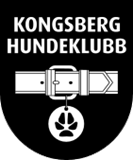 Leder Jonny DahlNestlederGeir BrandtzægStyremedlemBerit KirkauneStyremedlemElse Lill Isaksen SørnesSekretærSiri Kvammen KolsetØkonomilederJorunn ZapffeHytteansvarligMagdalena Wood1. VaramedlemBent Wahlø2. VaramedlemSiri Von Krogh